4H-gård Norge årsmøte og årsmøteseminar 2017Bodø – 17.-19. februarSkagen Hotel, Bodø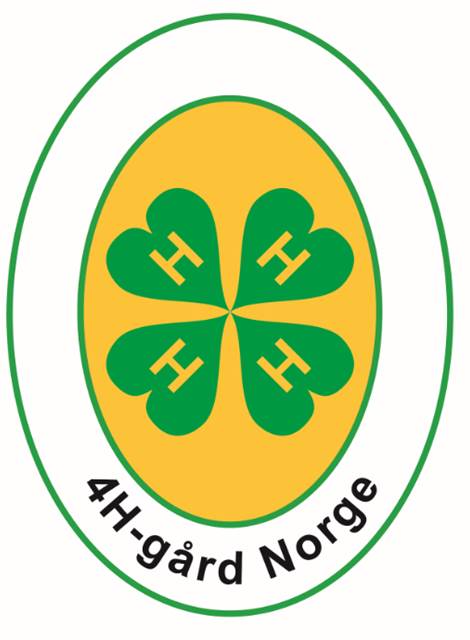 Fredag 17.februar08.30-10.30- 	Styremøte på Bjørkåsen11.00-12.00 - 	Innsjekk og lunsj på hotellet12.00-13.00 -	Velkommen og praktisk informasjon på hotellet13.30 -	Avreise Bodin 4H-gård med rutebuss14.00 -15.00	Gårdsbesøk Bodin 4H-gård – omvisning og presentasjonBodin 4H-gård er en besøksgård midt i hjertet av Bodø, med motto «Barn og unge i sentrum». Driver med blant annet åpen barnehage, skolebesøk, barnehagebesøk, handicapridning, arbeidstrening, skolehage etc. Les mer på hjemmesiden http://4h.no/Nordland/Bodin-4Hgard/ eller på facebook https://www.facebook.com/pages/Bodin-4H-g%C3%A5rd/22384905110349315.00 -	Enkel servering på gården15.30 – 18.30	Workshops med Bodvin Vikinglag og Ersvika Samiske Siida på Bodin 4H-gårdBoðvin Vikinglag holder til i Bodø. Det ble stiftet av en håndfull ildsjeler i 2010, med hjertet dypt forankret i folkevandrings- og vikingtid. Les mer på facebook https://www.facebook.com/BodvinVikinglag/ Ersvika samiske siida holder til rett utenfor Bodø. Læring gjennom aktivitet er en sentral del av undervisningen ved siidaen.  Aktivitetene er allsidige og spenner seg fra kjøring med rein, matlaging, duodjeaktiviteter og rene fortellerstunder i gamme og lavvoer. Les mer på hjemmesiden http://ersvika.no/index.html 18.30 - 20.00 -	Arbeid med årsplan, innspill til årsmøteuttalelser20.00 -		Middag på Bodin 4H-gård, steinovnspizza fra MargitstuaEn fin spasertur tilbake til hotellet når søvnen kaller00.00 -		Nordlyssafari (frivillig)Lørdag 18.februar07.30 -08.30 -	Frokost på hotellet08.30 –		Avreise Maskinisten med rutebuss09.00 – 13.30- «4H i skogen» i Maskinisten, inkludert utendørs lunsj på bål		Skogaktiviteter til inspirasjon, hest i skogen, spikking og bålbygging.13.30 - 		Rutebuss tilbake til hotellet14.00-		Skifting og en matbit på hotellet14.30 -		Presentasjon av alle 4H-gårdene i NordlandErvika 4H-gård, Medås 4H-gård, Nyland 4H-gård, Solvoll 4H-gård og hestesenter, Fjellvang 4H-gård, Solbakken 4H-gård, Sjønstå 4H-gård15.30-18.30 -	Årsmøte på hotellet, frukt20.00 -		Festmiddag i byenSøndag 19.februar08.00-09.00 -	Frokost og utsjekk09.00 - 		NæringsutviklingMonica Eriksen Lundbakk fra Inn på tunet Nordland - "Inn på tunet - hvorfor samvirkeorganisering?»Fylkesmannen i Nordland – «Har du en opplevelse for salg?»Kristin Haanshuus fra 4H-gård i vekst12.30-		Lunsj13.00-		Slutt13.00-15.00-	Styremøte på hotelletEndringer kan forekomme, men hovedlinjene er satt.